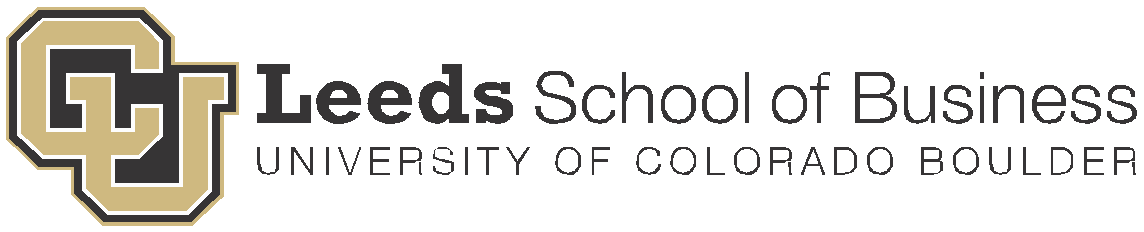 Young Alumni Mentorship Program (YAM)Mentee OrientationCONTACT INFORMATION / CONNECT ONLINEIf you have questions or need advice, we are here to support you.  Please do not hesitate to stop by, send us an email, or call if you have questions, suggestions, or concerns about the program.  Please also contact us if you are having trouble reaching your student.  We value your feedback and will be asking you to complete annual surveys.  Please take the time to let us know about your experience formally/informally, or both!  Contact InformationKoelbel s220c, leedsmentoring@colorado.edu, 303.492.5881Website:  http://leedsmentoring.colorado.edu Program Director: Sally Forester (Sally.Forester@colorado.edu)Student Assistant:  leedsmentoring.colorado.eduConnect OnlineMentoring Software:  http://leedsmentoring.colorado.eduFacebook:  http://www.facebook.com/leedscareerdevelopment AND www.facebook.com/leedsmentoringLinkedIn: Leeds Mentoring & Leeds UndergraduatesInstagram:  http://instagram.com/leedscareerTwitter:  http://twitter.com/LeedsCareer “YEAR-IN-THE-LIFE” OF A SOPHOMOREMENTEE EXPECTATIONSUse this worksheet to develop an understanding of what you expect to gain from your mentoring relationships. Byclarifying your own expectations, you will be able to communicate them more effectively to your mentors. Add items youdeem important.The reasons I want to be mentored are to:___ Receive encouragement and support___ Increase my confidence when dealing with professionals___ Challenge myself to achieve new goals and explore alternatives___ Gain a realistic perspective of the field___ Get advice on how to balance work and other responsibilities, and set priorities___ Gain knowledge of “dos and don’ts”___ Learn how to operate in a network of talented peers___ Other _______________________________________________________________I hope that my mentor and I will:___ Tour my mentor’s workplace___ Meet over coffee, lunch, or dinner___ Go to educational events such as lectures, conferences, or other events together___ Go to local, regional, and national professional meetings together___ Other _______________________________________________________________I hope that my mentor and I will discuss:___ Professional development subjects that will benefit my future career___ Career options and job search preparation___ The realities of the workplace___ My mentor’s work___ Technical and related field issues___ How to network___ How to balance work and family life___ Personal goals and life circumstances___ Other _______________________________________________________________The things I feel are off limits in my mentoring relationship include:___ Disclosing our conversations to others___ Using non-public places for meetings___ Sharing intimate aspects of our lives___ Meeting behind closed doors___ Other _______________________________________________________________I hope that my mentor will help me with job opportunities by:___ Opening doors for me to job possibilities___ Introducing me to people who might be interested in hiring me___ Helping me practice for job interviews___ Suggesting potential work contacts for me to pursue on my own___ Teaching me about networking___ Critiquing my resume___ Other _______________________________________________________________The amount of time I can spend with my mentor is likely to be, on average:PROGRAM MILESTONESPROFESSIONAL EMAIL TEMPLATETO: MyMentor@companyZ.comFROM: Student@colorado.eduSUBJECT: Leeds Professional Mentorship Program – (Introduction, meeting time, etc.)Dear Mr. /Ms. ____,I. INTRODUCTION/PURPOSEYou have been assigned to me as a mentor through the Leeds Professional Mentorship Program (PMP). My name is __________ and I am a sophomore/junior/senior studying ______ at CU. I am from ______ and (some other fun fact - “I enjoy playing sports,” “like you, I am a big Buffs fan,” “I enjoy traveling,” etc. USE THEIR BIO TO MAKE A CONNECTION IF POSSIBLE). I have attached my current resume for your review. II. NEXT STEP(S) AND FOLLOW-UPA. LOCAL MENTOR I would like to set-up a time for us to meet in the next week or two to talk about the program. Please let me know if you would be available (date/time) or _______. If not, please let me know when would be a convenient time for you.B. DISTANT MENTORI would like to get in touch with you in the next week or two to talk about the program. Please let me know if you would be available (date/time) or _______ for a phone or Skype/FaceTime call. If not, please let me know when would be a convenient time for you. Of course, if you are in Boulder in the future, please let me know and I would be excited to meet with you then.III. THANKS! AND CLOSEThank you so much for volunteering for this program. I am very excited to work with you and think it will really help me to __________ (define my major, clarify my career goals, think critically about my career choices, etc.) I look forward to meeting (or talking) with you.Best,YOUR NAMELeeds School of Business, Class of 20__EMAIL ADDRESSPHONE CONTACTMENTORING AGREEMENTWhat type of assistance/help does the mentee want from the mentor?What expectations does the mentor have of the mentee?What expectations does the mentee have of the mentor?How often will you meet?Where and when will you meet?  For how long?Who will be responsible for scheduling the meetings?Is it appropriate to have phone/text or email contact outside of in person meetings?What are the ground rules for your discussions?  What is OK and not OK to talk about?If problems arise, how will they be resolved?We have agreed that our initial meetings will focus on these three topics:1.2.3.Mentor signature _______________________________________________________Mentee signature _______________________________________________________MENTORING ACTION PLAN WORKSHEETSTRATEGIES FOR DEEPENING THE CONVERSATIONReferences:  Zachary, L.J & Fischler “Mentoring: The First 90 Days”UNDERSTANDING STRENGTHSQUEST“As educators, our challenge and our joy is helping students move to levels of personal excellence by becoming the persons they have the potential to be.  And the marvelous thing about this perspective is that in the process we also move toward our own levels of personal excellence, becoming the persons we have the potential to be.”
- Chip Anderson“In the context of strong mentoring relationships and a stimulating, safe environment, capitalizing on human strengths enhances motivational forces and promotes academic achievement and personal adjustment, leading to college retention and civic engagement.” – Shane LopezSQ program is based on six principles of human nature and behavior:You have a group of talents within youYour greatest talents hold the key to high achievement, success, and progress at levels of personal excellence.Becoming aware of your talents builds confidence and provides a basis for achievement.Learning how to develop and apply strengths will improve your levels of achievement.Each of your talents can be applied in many areas including relationships, learning, academics, leadership, service and careers.As you develop and apply strengths, your achievements will increase and you will experience greater and more frequent success.Talents and StrengthsThe framework of the StrengthsQuest program is built on two concepts- talents and strengths.  “A strength begins with a talent, a naturally recurring pattern of thought, feeling, or behavior that can be productively applied.  A great number of talents naturally exist within you, and each of them is very specific.  Your talents empower you.  They make it possible for you to move to higher levels of excellence and fulfill your potential.  A talent represents a capacity to do something” (Clifton and Anderson, 2002, p.6). Strengths are developed talents.  “A strength is the ability to provide consistent, near-perfect performance in a given activity.  Strengths are produced when talents are refined with knowledge and skills” (Clifton and Anderson, 2002, p.8)** Students who discover and develop their talents into strengths are able to live and perform at a level of excellence- both in terms of career and a fulfilling life.
** Students who know their strengths are more likely to be engaged and motivated (in their classes, career, life, etc)Description of StrengthsQuest Assessment InstrumentThe SQ instrument consists of 180 paired comparison items that are classified into 34 groupings, called “themes”.  Students take the instrument online, which takes 30 minutes to complete.  Students immediately receive a report that lists their top 5 themes of talent in the order in which they are most dominant for the individual.  These 34 themes are:
Achiever	Belief		Consistency	Empathy	Includer		Maximizer	Self-Assurance
Activator	Command	Context		Focus		Individualization	Positivity	Significance
Adaptability	Communication	 Deliberative	Futuristic	Input			Relator		Strategic
Analytical	Competition	Developer	Harmony	Intellection		Responsibility	Woo
Arranger	Connectedness	Discipline	Ideation	Learner			RestorativeGUIDED QUESTIONS FOR STRENGTHSQUESTEP 1: Identify students’ strengths
1.  What theme describes you best?  Why?
2.  Tell me about a time in your life when you accomplished something you were proud of.
3.  What can you do for hours on end?
4.  If money were no object and you knew you could not fail, what would you love to do?
5.  Tell me about a challenge you’ve experienced in your life that you have overcome.  What did you do to overcome that challenge?
6.  What brings out your best?  As you think about a time when you did something well, what were the ingredients of that success? 
7.  What kind of environment and what kind of people tend to bring out the best in you?STEP 2:  Affirm their strengths and increase their awareness of their strengths.
1.  Which of your strengths do you feel you rely on most to be successful?
2.  What strengths are most characteristic of you?  Give me an example of a time when you used one of these strengths.
3.  Which of your strengths do you think will be most useful to you in succeeding academically?  Relationally?STEP 3:  Envision a future by discussing their aspirations and how their strengths can help them reach their goals.
1.  What are you most looking forward to while in college?
2.  Imagine yourself graduating from college.  What do you see yourself doing as a result of being a college graduate?
3.  Where do you want to be five years from now?
4.  How would you describe the person that you want to become?  What is that person like?  What is that person able to do?  What kind of relationships does that person have?  What will it take for you to grow toward becoming that person?
5.  What strengths do you think are your biggest asset?  What skills and knowledge do you need to add to that natural talent in order to develop it into consistently excellent performance?STEP 4:  Plan specific steps that students can take to meet their goals.
1.  Select one aspect of yourself that you would like to develop while you are in college- academic, interpersonal, physical.  Select one that is personally meaningful and that is key to you becoming the person you want to be as a college graduate.
2.  Hone that aspect of yourself so that it is a S.M.A.R.T goal (worksheet for SMART goal planning in mentor manual)
3.  What strengths do you have that can help you profress toward your goal?  How can you capitalize on those strengths?
4.  What could keep you from accomplishing your goals?  What obstacles might get in the way?  How can you use your strengths to overcome those obstacles?
5.  What campus resources or people in your life can help you reach your goal?STEP 5:  Apply their strengths to challenges they face.  Help students identify the skills and knowledge they need to add to their natural talents in order to develop their strengths.
Course Selection
What kind of courses do you tend to do well in or enjoy the most?
What courses sound interesting to you?
What kind of things do you need to learn to successfully meet your life goals?
What other demands do you have this term (sports, clubs, family, work) that will affect your commitment to these classes
Career Planning
What are some past jobs, hobbies, or volunteer opportunities you have had that you especially enjoyed?
Who do you admire or want to be like?  What is it about this person that you admire most?  What do they do that you would like to do?
Academic Struggles
What are some academic tasks that you do well or that come easily for you?

UNDERSTANDING CAREER LEADER ASSESSMENTCareerLeader is a self-assessment tool that enables students interested in the business field to explore career options best suited for them. Students can directly compare their interests, skills, and motivations with profiles of business professionals from 30 different career paths in business. It has been designed to:Provide expert assessments of one's unique pattern of business-relevant interests, motivators and skills.Match an individual to specific business-related careers when compared to a database of hundreds of thousands of business professionals.Help one understand what organizational cultures will be the best fit.CareerLeader’s Philosophy
The CareerLeader assessment is based on a philosophy of career development that examines the intersection of each person’s interests, skills, motivators and organizational culture.Your Interests
Your interests, not skills, should be the foundation of your career. All too often, people make poor career choices for lots of reasons, including:yielding to family or societal pressure,trying to "harvest" their career too early, before gaining the needed experience and savvy,Being seduced by money or status.One of the most common, though, is someone making career choices because they're good at something -- regardless of how interested they are in the work. Of course, your skill level has to exceed some minimum level to be competent at anything. But, it is your interest in what you are doing that is your "competitive advantage".Connecting Your Motivators and Skills With Your Interests
It is the combination of your interests, motivators, and skills that is the "hidden key" often overlooked in setting your career course. Your motivators (financial gain, security, etc.) and your skills (communication, quantitative analysis, etc.) are very important as modifying influences to your interests. But, it is your unique profile of all three factors that should drive how you approach your career in business.Navigating Organizational Culture and Avoiding Career Breakdowns
Overlooked by many, several aspects of career satisfaction have more to do with your employer's organizational culture than with the industry or functional role you have. The work culture may be critical in determining which company or business unit is best for you, even though it was all three factors (your interests, motivators and skills) which led your search to that industry or functional role in the first place.Lastly, we all have personality features that can be strengths, or weaknesses, depending on the circumstances. At times, the "right" feature in the "wrong" situation could lead to a major breakdown in your career's forward progress. Recognizing your strengths, and knowing when and where to utilize them, is essential for avoiding obstacles in your career progression.SOPH YEARACADEMIC LIFEPERSONAL/PROFESSIONAL DEVELOPMENT ACTIVITIESPOSSIBLE YAM DISCUSSION TOPICSPOTENTIAL GOALS/OUTCOMESFALL/WINTEREnrolled in 9 credits of business classesAcct, Finance, Mgmt, Mktg, Ethics and BLawNow is the time to plan study abroad experienceAttend Sophomore Site visits to explore companies and areas of emphasisExplore minors and certificatesDevelop relationships with faculty and academic advisorAttend Executive Speaker Series other Guest Speakers  Choosing elective classes for SpringCreate a professional resume with the help of Career Development & mentor inputBecome familiar Career Buffs (online career tool)Attend YAM Orientation WorkshopsAttend September 24th – YAM Kick-Off EventAttend Sophomore Site Visits to explore companiesExplore student organizations relevant to interestsComplete Career Leader College AssessmentLearning to live independently, manage personal financesResults of Strengths Quest & Career Leader AssessmentsDefinition of Goals for this year and next – academic, professional, personalExpectations for mentoring relationship Choice of majors/minors and certificates/ electives“Fit” of major/career interests with personal interests, goals, strengths and weaknesses?Non-academic likes/dislikes, – hobbies, other electivesInternship preparation and searchNetworking tips/informational interviewingBetter defined Curricular directionIdentified electives/minors/certificate that complement career goalsAgreed upon mentoring meeting schedule and Communication methodsBetter understanding of personal strengths (via assessments)Better understanding of career/industry directionReview and finalize resume(s), cover letters/emailsDefine targets for informational interviewsSet up email introsAttend a career fairInternship search plan developedSPRING Must select a business area of emphasisSelecting a Certificate ProgramEnrolled in Finance, Marketing and Operations/Info. ManagementMore pressure to develop internship plansMust submit study abroad applicationsJan- Attend Sophomore Professionalism SummitJan– Leeds Career FairExplore internship leads on Career Buffs; get auto-updatesApril  – Just-in-Time Campus Hiring and Internship FairRun for leadership positions in student organizationsSummer Internship outreach and interviewsPursue part-time internships on-campus or with local employersCareer Fair Prep – clothing, resumes, questions to askFollow-up on informational interviews – next steps?Review specific internship postingsHelp plan a trip/visit for informational interviews Invite your student to your office, take to a meeting, professional conference, etc.Closure of the relationship & advice for PMP mentoring relationshipDefining goals for the PMP programPlan for Career Fair – who will be there, who do you want to talk to, follow-up on experiencePrepare for Interviews – mock interviews, suggest research, de-brief afterwardsDevelop itinerary - Set up meetings in your hometown, invite to shadow you and meet your HR staffCreate opportunities to practice business conversations, networking skills, hands-on learningConduct a successful summer internship searchPersonalized mentoring plan for PMPSUMMERSummer courseworkStudy abroad short-coursesInternship experienceLearning about the “corporate world” Exposure to different cultures, colleagues, environmentsMore relaxed time to stay in touchGo to or do a sporting eventTalk about pros/cons of internshipHave some fun – play golf, go for a bike ride, share vacation stories/photosVisit each otherRe-visit goals and plan for junior yearAugustSeptemberOctoberNovemberMentees apply to the programMentees attend program orientation and mentor match is releasedAttend a Lunch & LearnAttend a Lunch & LearnMentor and mentee attend September 22  program kickoffComplete a 1:1 with your mentor/mentees:resume reviewreview goalsComplete a 1:1 with your mentor/mentees:Think about classes for the spring semester. Minors?  Certificates?  Study Abroad?Mentors and mentees review each other’s profile and schedule first 1:1Mentees register with Career Buffs Online for internships and job listingsMentees meet with your Leeds Career Advisor to learn more about career resourcesComplete a 1:1 with your mentor/mentees:Complete mentoring partnership agreementcreate a meeting schedulediscuss personal goalsexpectations for mentoring relationshipresults of assessmentsJanuaryFebruaryMarchAprilComplete a 1:1 with your mentor/menteesTalk to your mentor about the Leeds Career Fair next monthRevisit your fall goals.  Did you accomplish any of them?  Do you need to set new goals for spring?Complete a 1:1 with your mentor/menteessolidify your area of emphasis choice by conducting informational interviews create a meeting scheduleReview your internship search plan with your mentor Complete a 1:1 with your mentor/menteesReview your internship search plan with your mentorBy now you should have completed informational interviews, and narrowed your applications down to a specific few companies.Complete a 1:1 with your mentor/menteesDevelop a plan for your PMP mentor next yearMentees develop an internship search planMentees attend the Leeds Career Fair Mentees attend Leeds Internship and Industry fair- Date TBDComplete the YAM program evaluationREQUIRED Mentees attend the Sophomore Professionalism Summit- Date TBDREQUIRED- Mentees Attend the YAM spring celebration.  Date TBDSpecificMeasurable (How will I know I did it?)Action Steps (How will I actually gain/build/develop these?)Resources Needed (Besides the help of my mentor, I will need what?)Target Completion Date (When will I be there?)ConversationStrategies for SuccessProbing QuestionsRelationship Building Review information about your mentor before your first meeting so you can identify things you have in commonMake sure you meet in a location where you will not be interrupted or distractedAsk your mentor about the people who influenced them in their careerWhy did you choose your current career path?How do you deal with adversity?How do you let off steam?What has been a key leadership lesson for you?How do you spend your free time?Establishing Mentoring Agreements Make sure you and your mentor talk about the assumptions you hold about your roles as mentor and mentee and what you expect from each other.Discuss the role of confidentiality and why it is importantTalk about how to best use your time.Agree to set up two-way feedback and check-in conversations to assess satisfaction with progress, relationship and learning.How often do you see us meeting?Where is a comfortable place for us to meet?How can we ensure that we stay on track and productive?What kind of preparation would help us?